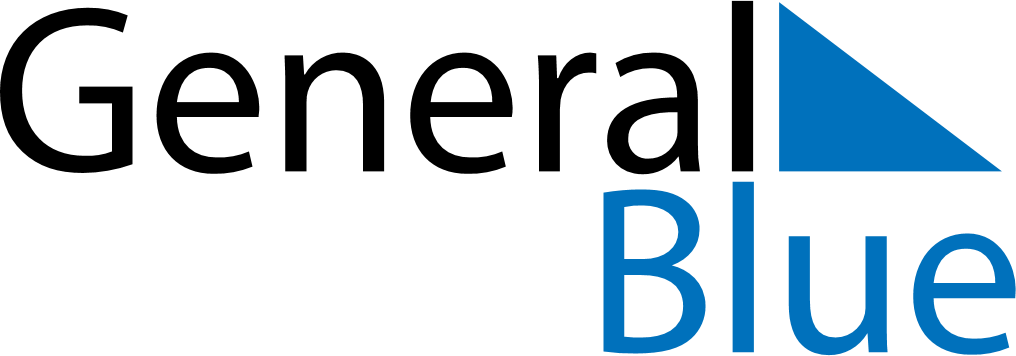 March 2024March 2024March 2024ParaguayParaguayMondayTuesdayWednesdayThursdayFridaySaturdaySunday123Heroes’ Day45678910111213141516171819202122232425262728293031Maundy ThursdayGood Friday